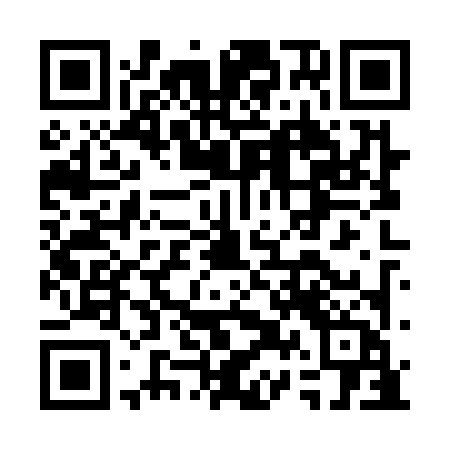 Prayer times for Mississagua Landing, Ontario, CanadaMon 1 Jul 2024 - Wed 31 Jul 2024High Latitude Method: Angle Based RulePrayer Calculation Method: Islamic Society of North AmericaAsar Calculation Method: HanafiPrayer times provided by https://www.salahtimes.comDateDayFajrSunriseDhuhrAsrMaghribIsha1Mon3:385:321:176:399:0310:562Tue3:395:331:186:399:0210:563Wed3:405:331:186:399:0210:554Thu3:415:341:186:399:0210:545Fri3:425:351:186:399:0110:546Sat3:435:351:186:389:0110:537Sun3:445:361:186:389:0110:528Mon3:465:371:196:389:0010:519Tue3:475:381:196:389:0010:5010Wed3:485:381:196:388:5910:4911Thu3:495:391:196:378:5810:4812Fri3:515:401:196:378:5810:4713Sat3:525:411:196:378:5710:4614Sun3:535:421:196:378:5710:4515Mon3:555:431:196:368:5610:4316Tue3:565:441:206:368:5510:4217Wed3:585:451:206:358:5410:4118Thu3:595:461:206:358:5310:3919Fri4:015:471:206:358:5310:3820Sat4:025:471:206:348:5210:3721Sun4:045:481:206:348:5110:3522Mon4:055:501:206:338:5010:3423Tue4:075:511:206:338:4910:3224Wed4:095:521:206:328:4810:3025Thu4:105:531:206:318:4710:2926Fri4:125:541:206:318:4610:2727Sat4:135:551:206:308:4510:2528Sun4:155:561:206:298:4310:2429Mon4:175:571:206:298:4210:2230Tue4:185:581:206:288:4110:2031Wed4:205:591:206:278:4010:18